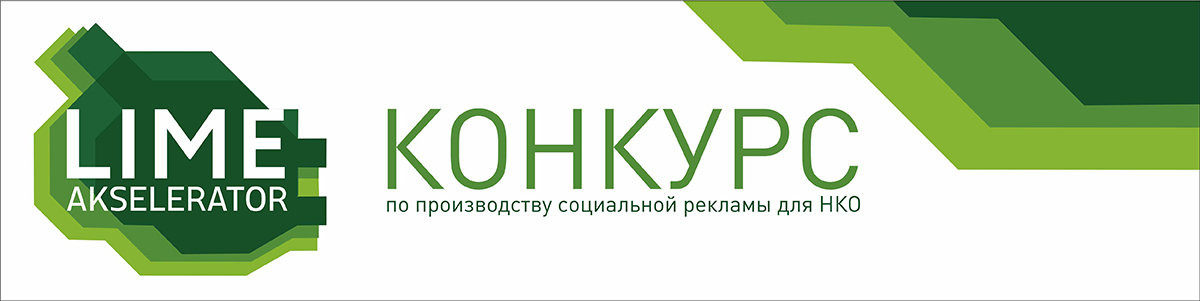 Руководитель проекта:Шелухин Дмитрий Викторович, заместитель декана Факультета коммуникаций, медиа и дизайнаНиколайшвили Гюзелла Геннадьевна, доцент департамента интегрированных коммуникаций, канд. полит наук, директор АНО «Лаборатория социальной рекламы».Заказчик проекта:  факультет коммуникаций, медиа и дизайна НИУ «Высшая школа экономики» Сроки выполнения проекта:  20 сентября – 30 ноября 2018 г. Дедлайн приема заявок на участие в проекте:  19 сентября 2018 г.  Количество кредитов для каждого студента: 3 кредита (включая самостоятельную работу)Общая загруженность времени, требуемая на проект:  114 часов, в течение  12 недель.Время, затраченное каждым студентом: 9-10 часов в неделю (включая самостоятельную работу), 1-2 час в течение рабочего дня. Количество студентов, требуемых на проект: 25  человекМесто выполнения проекта (оргкомитет фестиваля): технологически оборудованные аудитории корпуса «П» (Хитровский переулок д.2/8 корпус 5), штаб проекта в корпусе «Т», съемочные локации, онлайн.Форма постановки задач по проекту: единовременная постановка задач с курированием хода проекта руководителями проекта с регулярностью не менее одного раза в неделю.Рекомендованная категория студентов, участвующих в проекте: приоритетно – студенты 2, 3 и 4 курсов бакалавриата образовательной программы «Реклама и связи с общественностью» департамента интегрированных коммуникаций и департамента медиа, школы дизайна, факультета социальных наук, а также студентов магистратуры перечисленных направлений.Требования к участникам проекта: опыт в создании концепций идей и производстве социальных проектов, навыки производства медиапродуктаКлючевые слова для поиска проекта в интернете: социальная реклама, производство социальной рекламы, управление, креатив, международный фестиваль, Лайм, акселератор, создание социальной рекламы, продюсирование, НКООПИСАНИЕ ПРОЕКТАОбщее описание целей: Решение прикладных задач по заявкам-брифам НКО – создание роликов социальной рекламыСоздание условия для реализации творческого потенциала студентовПредставление для студентов опыта в создании социального проекта федерального уровняЗадачи проекта: Осуществить поиск новых идей и эффективных решений по созданию социальной рекламыПриобрести опыт в создании и продвижении социальной рекламыОвладеть технологиями создания видеорекламыПовысить профессиональные компетенций студентов в части медиапроизводстваПроект состоит из трех этапов: 1) Взаимодействие с НКО как с заказчиками социальной рекламы и формирование креативного брифа2) Создание творческих концепций по брифам НКО, написание и подготовка сценариев к реализации с защитой написанных концепций перед заказчиками3) Производство под руководством профессионалов рекламной индустрииЗапланированный результат работы над проектом:создание до 5 социально-направленных рекламных видеороликов по заявкам-брифам НКО. Лучшие работы, созданные в результате проекта, будут презентованы на Международной конференции повышении эффективности социальной рекламы России в Общественной палате РФ, также в медиапространстве, а также в  федеральных СМИ.Результат работы оценивается по контрольным критериям: Личная вовлеченность студента в работу креативной группыИнициация креативных идей по согласованным с НКО брифамСистемное участие в группе и доведение работы до финалаКритерии оценки итогового результата: в процессе работы студенты заполняют итоговый отчет, а руководитель фестиваля и руководители рабочих подгрупп отмечают выполнение заданий в процессе реализации проекта. В итоговом отчете оба параметра суммируются, и на основании полученных результатов выставляется оценка.Критерии оценки индивидуального вклада студентов в работу: Защита итогового отчета по проекту, включающего оценку профессионального тьютера по 10-балльной системе НИУ ВШЭ и оценку руководителя проекта.